BCU TBTN MINUTES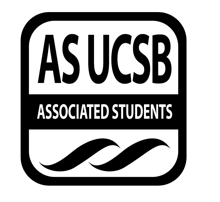 Associated Students DATE: 2/24/2020LOCATION: 	 Women’s Center SRB		Minutes/Actions recorded by: Alexandria WilliamsCALL TO ORDER: 6:10pm by Emily Umana, Co-Chair A. MEETING BUSINESSRoll Call Acceptance of Excused Absences Acceptance of Proxies B. PUBLIC FORUMNoneREPORTS  Advisor’s Report None  Executive Officer’s Report(s) None Group Project/Member Report(s)None ACCEPTANCE of AGENDA/CHANGES to AGENDA NoneACCEPTANCE of ACTION SUMMARY/MINUTESACTION ITEMS  F-1. Old Business:  F-2 New BusinessDISCUSSION ITEMS AnnouncementsSpring RallyBook stork tower Get tablesSpeakersFoodL&L BbqMOTION/SECOND: Umana/ Amores Motion Language: Motion to allocate $600 to L&L BQQ for spring rally	 ACTION: Vote: 4-0 to APPROVE.Money for red hearts and red flags MOTION/SECOND: Umana/ Amores Motion Language: Motion to allocate $3.86 for red hearts and red flags 	 ACTION: Vote: 4-0 to APPROVE.ADJOURNMENTMOTION/SECOND: Umana/ Vogel  Motion Language: Motion to Adjourn	 ACTION: 6:35pmNameNote: absent (excused/not excused)arrived late (time)departed early (time)proxy (full name)NameNote:absent (excused/not excused)arrived late (time)departed early (time)proxy (full name)Emily Umana Present Haley VogelAbsent (excused)Julianne Lao PresentKatie BassPresentAlex WilliamsPresent Mhra Zambrano Absent (excused) Amikka De CastroPresentPre-entered Name